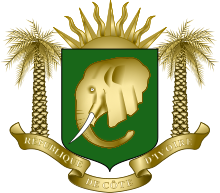 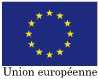 ATELIER DE SENSIBILISATION ET D’ECHANGE AVEC LE SECTEUR PRIVE LA MISE EN ŒUVRE DES APE INTERIMAIRES UE- RCI &RU-RCILe Ministère de l’Intégration Africaine le Programme d’Appui à la Compétitivité et à l’Intégration Régionale (PACIR 2), en collaboration avec Confédération Générale des Entreprises de Côte d'Ivoire - Patronat ivoirien (CGECIla Délégation de l’Union Européenne organise un atelier de sensibilisation et d’échange avec le secteur privé la mise en œuvre des APE intérimaires UE-RCI & RU-RCI le Mercredi 20 Novembre 2019 à 8h30, à la CGECI Abidjan-.Pour tou autre informations liée à cet événement, veuillez contacter aux numéros suivants : (225) 20 22 83 42 